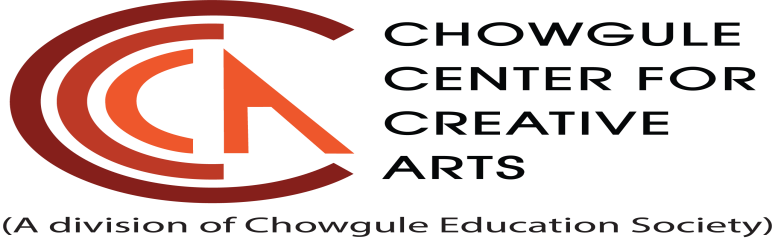 A P P L I C A T I O N      F O R      L E A V E  Dear Sir/Madam,                                                                                                                   Date : _____________I, the undersigned________________________________________________Designation ________________ request for ____ days _____________ (EL/CL/DL) leave from/on ______________ to _________________   for the following reasons:________________________________________________________________________ _________________________________________________________________________________________.(Attach proof in support of Duty Leave / Special Leave / Medical Leave / Extraordinary Leave, for verification)My address during the leave period will be:_______________________________________________________________________________________                                               ___________________________	                (Department)                                                                                        (Signature)       					 		Endorsement: Department Head/Program CoordinatorAlternate arrangements made details: __________________________________________________________ _________________________________________________________________days leave may be sanctioned. Date: _______________	        ______________________ 		______________________ 		                                        Department Head/                                 Management Representative                                                               Program Coordinator                               -  -  -  -  -  -  -  -  -  -  -  -  -  -  -  -  -  -  -  -  -  -  -  -  -  -  -  -  -  -  -  -  -  -  -  -  -  -  -  -  -  -  -  -  -  -  - -  -  -  -  -  - -  -  -  {FOR   OFFICE   USE}ENTERED ON:  	1.Muster _________                 2. Register _________	 --  -  -  -  -  -  -  -  -  -  -  -  -  -  -  -  -  -  -  -  -  -  -  -  -  -  -  -  -  -  -  -  -  -  -  -  -  -  -  -  -  -  -  -  -  -  - -  -  -  --  -  -  --  -  -  SANCTIONED _________________ DAYS ________________ LEAVEDATE: __________________					Earned Leaves/ Casual LeaveJanFebMarchAprilMayJuneJulyAugustSeptOctNov DecOpening BalanceLeaves AvailedClosing Balance